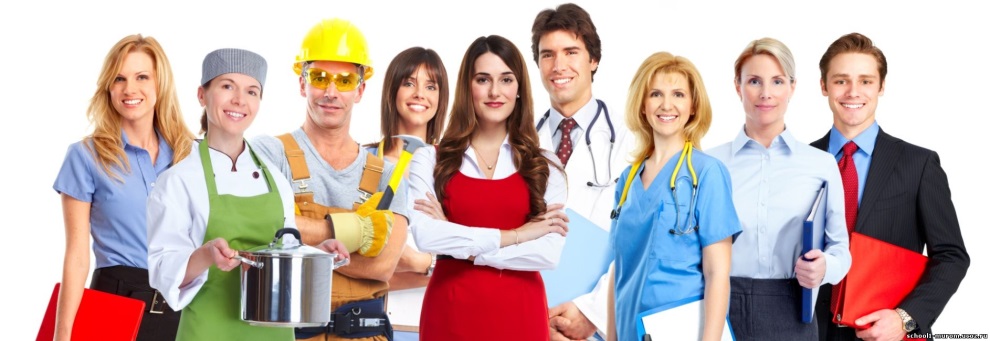 Порядок  организации профориентационной работы            с детьми с ОВЗ и инвалидностьюЦелью психолого-педагогического сопровождения ребенка с ОВЗ является обеспечение его оптимального развития и  успешной интеграции в социуме. Для подростков  с ограничениями здоровья и жизнедеятельности правильность выбора сферы трудовой деятельности принципиально важна в силу ряда обстоятельств: Во-первых, выбор в значительной мере взаимосвязан с характером течения заболевания, когда род и условия профессиональной деятельности могут оказать на него позитивное или негативное влияние; Во-вторых, возможность успешного включения ребенка в систему трудовых отношений – один из основных механизмов социальной интеграции в целом, итоговая цель всего комплекса реабилитационных мероприятий; В-третьих, сама возможность адекватного профессионального выбора затруднена из-за объективных ограничений видов профессиональной деятельности, в которых может проявить себя человек с отклонениями и нарушениями в развитии и в силу искаженных представлений о собственных возможностях. Эти обстоятельства предопределяют специфику профориентации учащихся с нарушением в развитии и необходимость совместных усилий педагогов школ по подготовке ребенка к самостоятельной жизнедеятельности совместно с учреждениями начального и среднего профессионального образования. В МБОУ СОШ № 6  особое внимание уделяться: - комплексной диагностической оценке (преимущественно исходя из характера клинико-функциональных и психологических параметров) возможностей ребенка овладеть теми или иными видами профессиональной деятельности; - развитию наиболее универсальных умений, навыков и качеств, которые необходимы для профессиональной (трудовой) самореализации; - формированию таких интересов и установок, которые максимально ориентируют именно на показанные профессии. С учетом психологических и возрастных особенностей школьников выделяются  следующие этапы  профориентационной работы в школе: 1-4 классы: формирование у младших школьников ценностного отношения к труду; понимание его роли в жизни человека и в обществе; развитие интереса к учебно-познавательной деятельности, основанной на посильной практической включенности в различные ее виды, в том числе социальную, трудовую, игровую, исследовательскую. 5-7 классы: развитие у школьников личностного смысла в приобретении познавательного опыта и интереса к профессиональной деятельности; представления о собственных интересах и возможностях; приобретение первоначального опыта в различных сферах социально-профессиональной практики: технике, искусстве, медицине, сельском хозяйстве, экономике и культуре. Этому способствуют профессиональные пробы, которые позволяют соотнести свои индивидуальные возможности с требованиями, предъявляемыми профессиональной деятельностью к человеку. 8-9 классы: уточнение образовательного запроса в ходе факультативных занятий и других курсов по выбору; групповое и индивидуальное консультирование с целью выявления и формирования адекватного принятия решения о выборе профиля обучения; формирование образовательного запроса, соответствующего интересам и способностям, ценностным ориентациям. 10-11 классы: обучение действиям по самоподготовке и саморазвитию, формирование профессиональных качеств в избранном виде труда, коррекция профессиональных планов, оценка готовности к избранной деятельности. Особенности профессионального консультирования подростков с ОВЗ. Особенности профессионального консультирования подростков с ОВЗ определяются разными объективными и субъективными факторами. В профессиональном консультировании реализуется  строгий индивидуальный и личностно-ориентированный подходы, преобладание индивидуальных форм работы над групповым. Профориентационной работе предшествует  ознакомление с результатами медицинской диагностики и специфика его основного нарушения. Для повышения эффективности профконсультирования большое значение имеет привлечение к этой работе родителей подростков с ОВЗ. Как и со школьниками, с родителями проводятся  групповые  и индивидуальные формы  работы. В основе индивидуальной работы с родителями лежит изучение семьи. Ход консультации зависит от выявленной позиции родителей, их влияния на профессиональное самоопределение детей. Благодаря участию родителей в учебной и воспитательной работе возрастает их авторитет в глазах школьников, возникает атмосфера доверия и взаимного уважения. Принципы работы профориентационной работы : Умение проявлять эмпатию, рефлексию, принятие.  Толерантность по отношению к лицам с ОВЗ, их надеждам, страхам и личностным затруднениям;  Открытость к восприятию, возможно, нелепых, незрелых суждений подростков с ОВЗ;Готовность к работе со специалистами смежных областей (дефектологами, психиатрами, педиатрами, невропатологами). В процессе профориентации важным моментом является формирование у подростков с ОВЗ профессионального выбора и мотивации к деятельности, адекватной их возможностям, так как они испытывают трудности следующего характера: - из-за ограничений в познании окружающего мира часто недостаточно сформированы представления о видах профессиональной деятельности; - составление профпланов затруднено из-за отсутствия сети специализированных учебных заведений, позволяющих получить избранную профессию. Учитывая эти особенности, соблюдается  принцип соответствия выбираемой профессии интересам, склонностям, способностям и возможностям подростка, соотнесенных с реальным состоянием его здоровья и имеющимися ограничениями. Подросток должен осознавать свои перспективы реализации в будущей профессиональной деятельности. Таким образом, в профессиональном консультировании должны реализовываться индивидуальный и личностно- ориентированный подходы, преобладание индивидуальных форм работы над групповыми. 